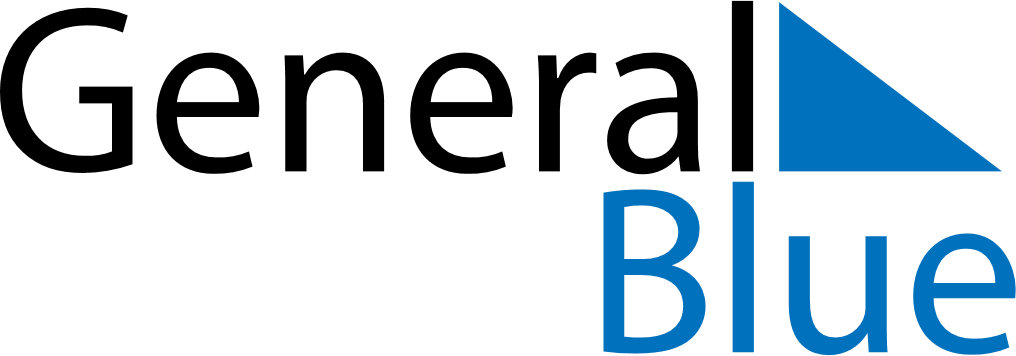 December 2019December 2019December 2019December 2019BangladeshBangladeshBangladeshSundayMondayTuesdayWednesdayThursdayFridayFridaySaturday1234566789101112131314Martyred Intellectuals Day1516171819202021Victory Day2223242526272728Christmas Day293031